Martin Luther KingHij werd geboren op 15 januari 1929. Hij was een Amerikaanse zwarte dominee. King werd beroemd in de jaren 50-60. Hij wilde gelijke rechten voor zwarte Amerikanen.de apartheid: scheiding tussen rassen.de legendarische speech: een toespraak die heel bekend is geworden.de rede: een toespraak.vredelievend: je wilt geen ruzie of  geweld. Je houdt van de vrede.geweldloos: zonder geweld je doel willen bereiken. (loos = zonder)de rassendiscriminatie: achtergesteld worden omdat je een andere huidskleur of ras hebt.het racisme: discriminatie op grond van iemands ras of huidskleur.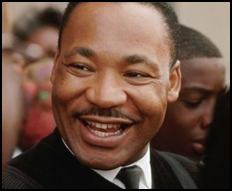 